PERAN DINAS KELAUTAN DAN PERIKANAN DALAM PEMBERDAYAAN NELAYANKECAMATAN LABUAN KABUPATEN PANDEGLANGSKRIPSIDiajukan untuk memenuhi salah satu syarat Ujian Sarjana Strata-1Pada Program Studi Administrasi Negara 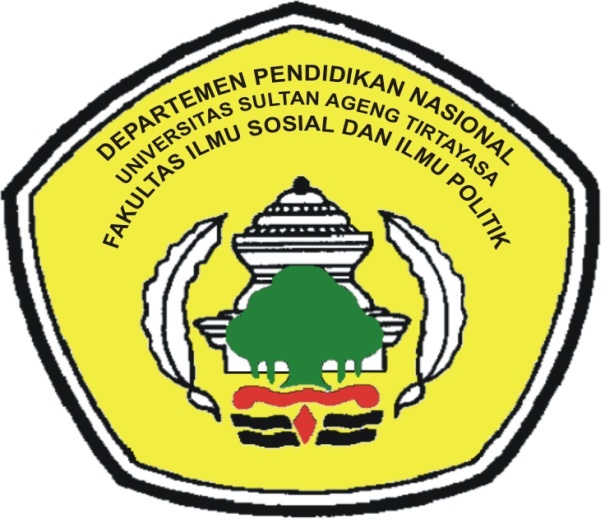 Oleh :VITA ISMAYANI  NIM. 061442FAKULTAS ILMU SOSIAL DAN ILMU POLITIKUNIVERSITAS SULTAN AGENG TIRTAYASA SERANG2010